Информация о проделанной работе за 2 квартал 2024 года03апреля 2024 г. Направлен отчет о работе  КСО за 2023 год. В КСП РА.Также направлено 2 отчета в Комиссии по развитию внешнего муниципального финансового контроля Совета контрольно-счетных органов при Счетной палате Российской Федерации.24 апреля завершено экспертно-аналитическое мероприятие, составлено Заключение на проект Решения«О внесении изменений в Решение сессии районного Совета депутатов № 5-1-р от 28 декабря 2023 года   «О бюджете  муниципального образования «Шебалинский район» на 2024 год и на плановый период 2025-2026 годов». К сессии 26 апреля 2024 года.                                       	Заключение на проект подготовлено в соответствии с  Бюджетным кодексом Российской Федерации, Положением о Контрольно-счетном органе МО «Шебалинский район» от 21 декабря 2011 года № 32-4-р, планом работы на 2024 год.В ходе проведения экспертизы на проект Решения установлено следующее:Правовым основанием  принятия данного проекта является статья 153 Бюджетного Кодекса Российской Федерации, пункт 2 статьи 22 Устава МО «Шебалинский район», пункт 2 статьи 5 Решения сессии Совета депутатов МО «Шебалинский район» № 44-7-р от 18.06.2013 г. «О бюджетном процессе в муниципальном образовании «Шебалинский район». Проектом Решения вносятся изменения в основные характеристики бюджета муниципального образования  «Шебалинский район» на 2024 год.1) прогнозируемый общий объем доходов местного бюджета в сумме 978181,7 тыс.руб. (старая редакция 961473,2 тыс. рублей;)2) общий объем расходов местного бюджета в сумме 988363,7 тыс.руб. (старая редакция 961473,2 тыс. рублей;)3) прогнозируемый дефицит местного бюджета в сумме 10182,0 тыс. руб. (старая редакция 0,00 тыс. рублей;)4) объем межбюджетных трансфертов, получаемых из других бюджетов  бюджетной системы Российской Федерации, в сумме 862369,46 тыс. руб. (старая редакция 845645,2 тыс. рублей)5) объем безвозмездных поступлений в местный бюджет в сумме 862353,7 тыс. руб. (старая редакция 845645,2 тыс. рублей;)6) собственные доходы местного бюджета в сумме 115828,0 тыс. руб. (старая редакция 115828,0 тыс. рублей.)     Изменение общей суммы связано с изменением объемов безвозмездных поступлений  Исполнение бюджета МО «Шебалинский район» по расходам в 2024 году в разрезе муниципальных программ                                                     Таблица 4 (тыс.руб.)Произошло изменение в структуре программных расходов, при этом доля программных расходов  к Решению о  бюджете от 28.12.2023  года № 5-1-р  увеличилась на  26440,6 тыс.рублей . Программная часть бюджета на 2024 год 966969,3 тыс.рублей. Доля программных расходов в общих расходах бюджета составляет 97,8 %.Сумма не программных расходов составляет (988363,7-966969,3=21394,4 тыс. рублей),  или 2,2 % от общих плановых назначений по расходу бюджета на 2024 год. 	«Распределение бюджетных ассигнований на реализацию муниципальных программ и не программных расходов МО «Шебалинский район» на 2024-2026 годы» предложены в новой редакции согласно приложению № 8,9 к проекту Решения.Контрольно-счетный орган МО «Шебалинский район» подтверждает, что при условии направления расхода остатков средств на счетах по учету средств бюджета на первоочередные расходы, проект Решения соответствует положениям действующего бюджетного законодательства. 27 апреля 2024 г по запросу КСП РА Направлен отчет о мероприятиях, связанных с реализацией концессионных соглашений за 2023 год  в МО «Шебалинский район»                    В период с 1.04.2024г по 1 мая 2024 г. проводилась внешняя проверка исполнения бюджета МО «Шебалинский район» за 2023 год.1 этап: Проведена внешняя проверка бюджетной отчетности за 2023 год  5 главных распорядителей бюджетных средств (получателей)(ГРБС)  , составлены акты проверок, письма по Актам исполнения бюджета за 2023 год направлены Главным распорядителям бюджетных средств. Составлена Аналитическая записка по результату внешней проверки отчета об исполнении   бюджета МО «Шебалинский район» за 2023 год.2 этап В период с 1 апреля по 1 мая на основании Соглашения о передаче контрольно-счетному органу района полномочий контрольно-счетного органа поселения по осуществлению внешнего муниципального финансового контроля проведены проверки  и составлены Заключения на исполнение бюджетов поселений за 2023 год.                  В соответствии  статьи 264.4, статьи 268.1 Бюджетного кодекса Российской Федерации (далее БК РФ), статьи9 Положения о контрольно-счетном органе  муниципального образования  «Шебалинский район», утвержденного 21 декабря 2011года № 32-4-р с учетом  изменений, планом  работы  на 2024год Контрольно-счетного органа и Соглашения о передаче Контрольно-счетному органу МО «Шебалинский район» полномочий контрольно-счетного органа поселения по осуществлению  внешнего муниципального финансового контроля, Контрольно-счетным органом МО «Шебалинский район»  проведены экспертно-аналитические мероприятия «О проведении внешней проверки  отчета  об исполнении бюджета сельскими  администрациями ХХ сельских поселений за 2023 год»   Экспертно-аналитические мероприятия  проведены  в отношении  следующих  поселений МО «Шебалинский район»:- Актельское сельское поселение;-  Барагашское сельское  поселение;- Беш-Озекское сельское поселение;- Дьектиеское сельское поселение;- Верх-Апшуяхтинское сельское поселение;- Ильинское сельское поселение;- Каспинское сельское поселение;- Камлакское сельское поселение;- Малачергинское сельское поселение;-Улусчергинское сельское поселение;- Чергинское сельское поселение;- Шебалинское сельское поселение;- Шыргайтинское сельское поселение.В результате  проведенного  мероприятия  установлено следующее:Предоставленные годовые отчеты  сельскими поселениями  за 2023 год  подготовлены  в соответствии   с требованием  БК РФ.Исполнение бюджетов  сельских поселений  в 2023 году, осуществлялось  в соответствии  с принятыми решениями   Советов  поселений  о бюджетах  на 2023 год и плановый период 2024-2025г. Бюджет Актельского   сельского поселения  за 2023 год:по доходам  в сумме 2508837,23 рублей,   по расходам  в сумме 2446163,26 рублей, ; с  профицитом в сумме 62673,47 рублей.Бюджет  Барагашского сельского поселения  за 2023 год:по доходам  в сумме 5354761,08 рублей, по расходам  в сумме 5347564,86 рублей, с дефицитом в сумме 7196,22 рублей.Бюджет Беш-Озекского сельского поселения за 2023г.по доходам  в сумме 4103085,07 рублей,    по расходам  в сумме 4186118,36 рублей, с профицитом в сумме 34705,37 рублей.Бюджет  Верх-Апшуяхтинское сельского поселения  за 2023 год:по доходам  в сумме 2298111,79 рублей,  по расходам  в сумме 2267804,96 рублей, с  профицитом в сумме 30306,83 рублей.Бюджет Ильинского  сельского поселения  за 2023 год:по доходам  в сумме 6206824,26 рублей,  по расходам  в сумме 5874091,42 рублей, с  профицитом в сумме 332732,84 рублей.Бюджет Малочергинского  сельского поселения  за 2023 год:по доходам  в сумме 3705612,52 рублей,  по расходам  в сумме 3687356,59 рублей, с  профицитом в сумме 18255,93 рублей.Бюджет  Улусчергинского сельского поселения  за 2023 год:по доходам  в сумме 5391436,02 рублей,  по расходам  в сумме 5414107,44 рублей, с дефицитом в  сумме 18405,42  рублей.Бюджет  Чергинского сельского поселения  за 2023 год:по доходам  в сумме 8658981,76 рублей,  по расходам  в сумме 9486589,71 рублей, с дефицитом в сумме 827607,95 рублей.Бюджет Шебалинского сельского поселения за 2023 год: по доходам  в сумме 14220898,61 рублей,   расходам  в сумме 13162990,91 рублей, с дефицитом 105907,7   рублей.Бюджет Шыргайтинского  сельского поселения за 2023  год:По доходам в сумме 3782652,91рублей, по расходам 3618371,35  рублей, с профицитом 164281,56 рублей Бюджет Дьектиеского  сельского  поселения   за 2023 год:По доходам в сумме 8227992,69 рублей, по расходам 8236622,71 рублей, с дефицитом 8630,02 рублей.Бюджет Камлакского сельского поселения   за 2023 год:По доходам в сумме 4168836,70 рублей, по расходам 3953642,15 рублей, с дефицитом 215194,55 рублей.Бюджет Каспинского сельского поселения за 2023год:По доходам в сумме 4511988,06 рублей, по расходам 4382086,07  рублей, с дефицитом 129901,99 рубль. В целом   проведенного  мероприятия  установлено следующее:* Предоставленные годовые отчеты  сельскими поселениями  за 2023 год  подготовлены  в соответствии   с требованием  БК РФ.* Исполнение бюджетов  сельских поселений  в 2023 году, осуществлялось  в соответствии  с принятыми решениями   Советов  поселений  о бюджетах  на 2023 год и плановый период 2024-2025г.3 этап: С 01.04.по 27.04 проведено экспертно-аналитическое мероприятие, составлено  Заключение Контрольно-счетного органа Муниципального образования «Шебалинский район»о результатах внешней проверки отчета об исполнении   бюджета МО «Шебалинский район» за 2023 год.1. Общие положенияЗаключение Контрольно-счетного органа МО «Шебалинский район» по проверке отчета об исполнении  бюджета МО «Шебалинский район» за 2023 год  подготовлено в соответствии с Бюджетным кодексом Российской Федерации , Прогнозом социально-экономического развития МО «Шебалинский район» на 2023 год и на плановый период 2024-2025 годов, утвержденном Распоряжением от 27.10.2022 г № 434-р; Основными направлениями бюджетной и налоговой  политики МО «Шебалинский район» на 2023-2025 годы, утвержденными Постановлением Администрации МО «Шебалинский район»  № 335/1-п от 05.09.2022; Положением о бюджетном процессе в МО «Шебалинский район», утвержденным Решением сессии Совета депутатов МО «Шебалинский район» № 44-7-р от 18 июня 2013 года; Положением о контрольно-счетном органе МО «Шебалинский район» от 21 декабря 2011 года № 32-4-р.; Стандартом Внешнего государственного финансового контроля № 04, Утвержденного 02.10.2013 года, планом контрольных и экспертно-аналитических мероприятий контрольно счетного органа МО «Шебалинский район» на 2024 год.Заключение подготовлено на основании результатов  внешней проверки годовой бюджетной отчетности МО «Шебалинский район». Отчет об исполнении бюджета за 2023 год соответствует структуре, утвержденной на сессиях Совета  депутатов МО «Шебалинский район» от 28.12.2022 №41-1-р, с учетом изменений и дополнений, принятых на сессиях № 45-1-р от 28.03.2023 года;  № 49-1-р от 28.06.2023 года; № 3-1-р от 31.10.2023 года;  № 5-2-р от 28.12.2023года.	Приказом от 14.11.2023 г № 01-01-10-00193 Министерством финансов Республики Алтай установлены сроки предоставления годовой бюджетной отчетности за 2023 год. Финансовому органу МО «Шебалинский район» установлена дата сдачи отчетности 05 февраля 2024 года. Фактически отчетность предоставлена в электронном виде в системе Свод Смарт в полном объеме предусмотренных форм без нарушения срока. Отчет принят.3. Общая характеристика исполнения Решения «О бюджете МО «Шебалинский район» на 2023 год»Бюджет МО «Шебалинский район» на 2023 год утвержден 28.12.2022г.  № 41-1-р                    по доходам в сумме 731074,2 тыс. рублей, в том числе безвозмездные поступления от других бюджетов бюджетной системы российской Федерации в сумме 624553,4 тыс.рублей. по расходам – 731074,2 тыс. рублей и прогнозируемому дефициту бюджета 0,00 тыс. рублей или 0 % от доходов без учета объема безвозмездных поступлений. В процессе исполнения  бюджета в 2023 году в Решение «О бюджете МО «Шебалинский район» неоднократно (четыре раза) вносились изменения и дополнения.С учетом внесенных изменений и дополнений Решение «О бюджете МО «Шебалинский район» на 2023 год утверждено 28 декабря 2023 года Решением № 5-2-рпо доходам  в сумме 878290,8 тыс. рублей, в том числе безвозмездные поступления от других бюджетов бюджетной системы Российской Федерации в сумме 681441,3 тыс.рублей,  по расходам 897552,6 тыс. рублей. С учетом аналитической записки плановые доходы 880098,8 тыс.рублей, расходы 898023,78 тыс.рублей.Дефицит бюджета составил 17924,9 тыс.рублей, или 9,1 % доходов  бюджета без учета финансовой помощи или 0 % с учетом снижения остатков средств на счетах по учету средств местного бюджета на начало года . По сравнению с первоначальной редакцией Решения доходы увеличились на 149025 тыс.руб., или на 20,4%, в 2022 году на  221660 тыс.руб., или на 32,8%, 2021 году 119398 тыс.руб. или на 22,3 %, в 2020 году на 162753 тыс.руб. или на 34,5 %. Фактическое исполнение бюджета по доходам в сумме 872542,3 тыс.руб., по расходам в сумме 881545,5 тыс.руб. Дефицит исполнения бюджета -9003,2 тыс. рублей.Бюджет муниципального района за 2023 год исполнен по доходам в сумме 872542,3 тыс.руб., или 99,1% к уточненному плану бюджета муниципального района 880098,8 тыс. рублей, в том числе доходы без учета безвозмездных поступлений из бюджетов других уровней исполнены в сумме 189550,3 тыс.руб. или 96,3 %  к уточненному плану бюджета муниципального района 196849,5 тыс.руб. (за 2022 год 128433,3 тыс.руб. или 108,5 %  к уточненному плану бюджета муниципального района 118335,5 тыс.руб. за 2021 год исполнен по доходам в сумме 656274 тыс.руб., или 100,3% к уточненному плану бюджета муниципального района 654275,5 тыс. рублей, в том числе доходы без учета безвозмездных поступлений из бюджетов других уровней исполнены в сумме 99961,9 тыс.руб. или 110,3 %  к уточненному плану бюджета муниципального района 90644,5 тыс.руб., Исполнение бюджета муниципального района за 2023 год по расходам 881545,5 тыс.руб. при плане 898023,7 тыс.руб. 98,2 % (за 2022 год по расходам 831755,3 тыс.руб. при плане 924813,9 тыс.руб. 89,9 % за 2021 год по расходам 666591,7 тыс.руб. при плане 688946,7 тыс.руб. 96,8 % в 2020 году 636388,4 тыс.руб. при плане 670359,7 тыс.руб. 94,9 % к уточненному плану бюджета муниципального района). Результаты внешней проверки годовой бюджетной отчетности  бюджета МО «Шебалинский район».В соответствии с требованиями ст.264.4 Бюджетного кодекса Российской Федерации Контрольно-счетным органом проведена внешняя проверка бюджетной отчетности  бюджета МО «Шебалинский район» за 2023 год.В ходе проверки бюджетная отчетность исследована на предмет ее соответствия требованиям Инструкции о порядке составления и представления годовой, квартальной и месячной отчетности об исполнении бюджетов бюджетной системы Российской Федерации, утвержденной приказом Министерства финансов Российской Федерации от 28.12.2010 № 191-н с изменениями  от 07.11.2023 года в части полноты представленной отчетности, соответствия требованиям нормативных правовых актов, оценки достоверности показателей бюджетной отчетности.В результате  Контрольно-счетным органом установлено, что по своему составу бюджетная отчетность соответствует требованиям Инструкции от 28.12.2010 № 191-н. При этом превышение лимитов не допущено.Для оценки достоверности показателей бюджетной отчетности Контрольно-счетным органом проведен анализ фактических и кассовых расходов по бюджетной и внебюджетной деятельности, в результате которого не выявлены расхождения в разрезе статей (подстатей) кодов классификации операций.7.1.Проведение проверок при принятии и исполнении бюджета МО «Шебалинский район».В течение 2023 года внутренним контролем было проведено 7 проверки использования средств бюджета МО «Шебалинский район».Контрольно-счетным органом было проведено 19 контрольных мероприятия и 38 экспертно-аналитических мероприятий по проверкам принятия и исполнения бюджета МО «Шебалинский район».7.2.  Анализ бюджетной отчетности главных администраторов средств  бюджета за 2023 год.При проведении проверки бюджетной  отчетности за 2023 год выявлено наличие дебиторской и кредиторской задолженности, при этом просроченной задолженности нет.Контрольно-счетный орган рекомендует:1.Принять меры к недопущению отвлечений средств из бюджета (образованию дебиторской задолженности). 2. Не допускать образование кредиторской задолженности.3.КСО рекомендует для устранения нарушения провести обязательную инвентаризацию имущества и финансовых обязательств в Администрации МО «Шебалинский район» на 01.01.2024 года.	4.В целом отчет об исполнении бюджета МО «Шебалинский район» за 2023 год достоверен.8  мая 2024  г.  Завершено  контрольное мероприятие«Проверка  достоверности, полноты и сроков предоставления бюджетной отчетности главных администраторов при исполнении бюджета МО «Шебалинский район» по 5 ГРБС за 2023 год. Составлен акт.Цель проверки: «Проверка  достоверности, полноты и предоставления бюджетной отчетности главных администраторов при исполнении бюджета МО «Шебалинский район» по 5 ГРБС за 2023 год.Вопросы контрольного мероприятия1.Проверка наличия и заполнения всех форм годового отчета, пояснительной записки, полнота и достоверность предоставленной бюджетной отчетности главных администраторов при исполнении бюджета МО «Шебалинский район» за 2023 год.7. Результаты внешней проверки годовой бюджетной отчетности  бюджета МО «Шебалинский район».В соответствии с требованиями ст.264.4 Бюджетного кодекса Российской Федерации Контрольно-счетным органом проведена внешняя проверка бюджетной отчетности  бюджета МО «Шебалинский район» за 2023 год.В ходе проверки бюджетная отчетность исследована на предмет ее соответствия требованиям Инструкции о порядке составления и представления годовой, квартальной и месячной отчетности об исполнении бюджетов бюджетной системы Российской Федерации, утвержденной приказом Министерства финансов Российской Федерации от 28.12.2010 № 191-н с изменениями  в части полноты представленной отчетности, соответствия требованиям нормативных правовых актов, оценки достоверности показателей бюджетной отчетности.В результате  Контрольно-счетным органом установлено, что по своему составу бюджетная отчетность соответствует требованиям Инструкции от 28.12.2010 № 191-н., с учетом замечаний по каждому главному распорядителю бюджетных средств, что не повлияло на результат достоверности исполнения бюджета муниципального района. Отчетность главных администраторов бюджетных средств при исполнении бюджета МО «Шебалинский район» по за 2023 год предоставлена в срок, достоверна.Отчет  об исполнении  бюджета МО «Шебалинский район» за 2023 год соответствует положениям действующего бюджетного законодательства.22 мая завершено экспертно-аналитическое мероприятии, составлено Заключение  Контрольно-счетного органа Муниципального образования «Шебалинский район» о результатах планового экспертно-аналитического мероприятия «Внешняя проверка отчета об исполнении   бюджета МО «Шебалинский район» за 1 квартал 2024 года.Общие положенияОтчет подготовлен в соответствии с Положением о бюджетном процессе в МО «Шебалинский район» (пункт 4 статьи 29), утвержденным Решением сессии Совета депутатов МО «Шебалинский район» № 44-7-р от 18 июня 2013 года, Положением о Контрольно-счетном органе МО «Шебалинский район» от 21 декабря 2011 года № 32-4-р, планом контрольных и экспертно-аналитических мероприятий Контрольно счетного органа МО «Шебалинский район» на 2024 год.Отчет об исполнении бюджета за 1 квартал 2024 год утвержден Постановлением Главы  МО «Шебалинский район» от 7.05.2024 г. № 283-п.1.1. Отчет об исполнении бюджета МО «Шебалинский район» за 1 квартал  2024 года по доходам в сумме 268411,5 тыс. рублей, по расходам  232473,1 тыс. рублей, с профицитом бюджета 35938,4 тыс. рублей с показателями: Доходы, приложение №1;ведомственная структура расходов бюджета, приложение № 2; источники финансирования дефицита бюджета,  приложение № 3;об использовании резервного фонда, приложение № 4Общая характеристика отчета об исполнении бюджета МО «Шебалинский район» за 1 квартал  2024 г.Бюджет МО «Шебалинский район» на 2024 год утвержден Решением Совета депутатов от 28.12.2023 г.  № 5-1-р , в которое не  вносились изменения в 1 квартале.  Решением о бюджете утверждено:Доходы 961473,2 тыс. руб., в том числе безвозмездные поступления от других бюджетов бюджетной системы 845645,7 тыс.рублей, расходы 961473,2 тыс.рублей, дефицит 0,0 тыс.рублей.  Отчет об исполнении бюджета МО «Шебалинский район»  (кассовый) за 1 квартал  2024 года по доходам в сумме 268411,5 тыс. рублей, в том числе безвозмездные поступления от других бюджетов бюджетной системы Российской Федерации в сумме 234752,4 тыс.рублей. по расходам 232473,1 тыс. рублей и профициту бюджета 35938,4 тыс. рублей .КСО рекомендует  плановые назначения по доходам в «Отчете об исполнении бюджета МО «Шебалинский район» за 1 квартал 2024 года   привести в соответствие Решению №5-1-р от 28.12.2023 года «О бюджете МО «Шебалинский район» на 2024 год»  по доходам.Исполнение расходной части бюджета МО «Шебалинский район» за 1 квартал 2024 года.5.1.Бюджет МО «Шебалинский район» утвержден по расходам 961473,2 тыс. рублей, Предоставлена сводная бюджетная роспись на 30.03.2024 г на сумму 983398794,5 рублей. Расходы бюджета, утверждены в соответствии со сводной бюджетной росписью, с учетом последующих изменений, оформленных в установленном порядке на отчетную дату. Изменения в бюджетную роспись внесены приказом № 9/1 от 31 марта 2024 года.Фактически в Форме:  0503317 «Отчет об исполнении консолидированного бюджета  МО «Шебалинский район» на 01 апреля 2024 года уточненные плановые назначения по строке 200 графе 14 «Утвержденный бюджет муниципального района» 983398,8 тыс. рублей. кассовое исполнение расходов 232473,1 тыс.рублей, что составляет 23,6 % от уточненных плановых назначений.6. Результаты внешней проверки отчета об исполнении бюджета МО «Шебалинский район» за 1 квартал 2024 года.6.1.В соответствии с  Положением о бюджетном процессе в МО «Шебалинский район» (пункт 4 статьи 29), Контрольно-счетным органом проведена внешняя проверка отчета об исполнении бюджета МО «Шебалинский район» за 1 квартал 2024 года.В ходе проверки бюджетная отчетность исследована на предмет ее соответствия требованиям «Инструкции о порядке составления и представления годовой, квартальной и месячной отчетности об исполнении бюджетов бюджетной системы Российской Федерации, утвержденной приказом Министерства финансов Российской Федерации от 28.12.2010 № 191-н в части полноты представленной отчетности, соответствия требованиям нормативных правовых актов, оценки достоверности показателей бюджетной отчетности» .В результате  Контрольно-счетным органом установлено, что по своему составу бюджетная отчетность не соответствует требованиям Инструкции от 28.12.2010 № 191-н. При этом превышение лимитов не допущено.Выписано представление об устранении нарушений бюджетного законодательства.По результатам контрольного мероприятия, материалы направлены проверяемому объекту, в Совет депутатов МО «Шебалинский район», Главе района (аймака) МО «Шебалинский район», ,Прокуротуру Шебалинского района.26 июня завершено контрольное мероприятие «Проверка целевого использования средств бюджета МО «Шебалинский район" по расходам дорожного фонда за 2023 год».  Проверка проведена на основании плана  работы Контрольно-счетного органа  МО «Шебалинский район» на 2024 год, утвержденного 25.12.2023 года Распоряжением № 46 руководствуясь  Статьей  9  «Положения о контрольно-счетном органе  МО «Шебалинский район», (Полномочия контрольно-счетного органа) поручения Совета депутатов МО «Шебалинский район»№ 30 от 27.04.2024 года,Статьей  9  п. 2 «Положения о контрольно-счетном органе  МО «Шебалинский район», (Полномочия контрольно-счетного органа) (контроль за законностью, результативностью использования средств местного бюджета МО «Шебалинский район» поступивших в бюджеты поселений, входящих в состав МО «Шебалинский район»),   Статьей  9  п. 4 «Положения о контрольно-счетном органе  МО «Шебалинский район», (Полномочия контрольно-счетного органа) организация и осуществление контроля за законностью, результативностью (эффективностью и экономностью) использования средств  местного бюджета муниципального образования, а также средств получаемых  местным бюджетом муниципального образования «Шебалинский район» из иных источников, предусмотренных законодательством Российской Федерации;Цель проверки –  проверка правомерности целевого использования средств бюджета МО «Шебалинский район" по расходам дорожного фонда за 2023 год и целевого использования  средств бюджета  МО «Шебалинский район», переданных  в виде межбюджетного трансферта на обеспечение  дорожной деятельности по сельским  поселениям, входящим в МО «Шебалинский район» за 2023 год. Предметом проверки  - являются средства бюджета Муниципального образования «Шебалинский район», на осуществление дорожной деятельности и средства, переданные в виде межбюджетного трансферта.Объектом проверки  является Администрацияы МО «Шебалинский район», «Отдел по жилищно-коммунальному, дорожному хозяйству, транспорту и экологии администрации МО "Шебалинский район», муниципальные образования  сельских поселений, входящих в муниципальный район, получившие межбюджетный трансферт на  обеспечение  дорожной деятельности в 2023 году. Объем проверяемых средств за 2023 год 23294,4 тыс.рублей.Выписано 13 представлений об устранении нарушений бюджетного законодательства.По результатам контрольного мероприятия, материалы направлены проверяемому объекту, в Совет депутатов МО «Шебалинский район», Главе района (аймака) МО «Шебалинский район»,Прокуратуру Шебалинского района.27 июня 2024 года Председатель КСО и главный инспектор приняли участие в совещании Совета контрольно-счетных органов Республики АлтайРассмотрены вопросы«Подключение контрольно-счетных органов муниципальных образований к информационным системам», «Региональная система межведомственного электронного документооборота исполнительных органов государственной власти Республики Алтай», «Практика работы в модуле «Риск-мониторинг» «Допуск и подключение контрольно-счетных органов к подсистеме управления государственными программами ГИИС «Электронный бюджет» «Контроль исполнения законодательства о контрактной системе, взаимодействие с контрольными органами»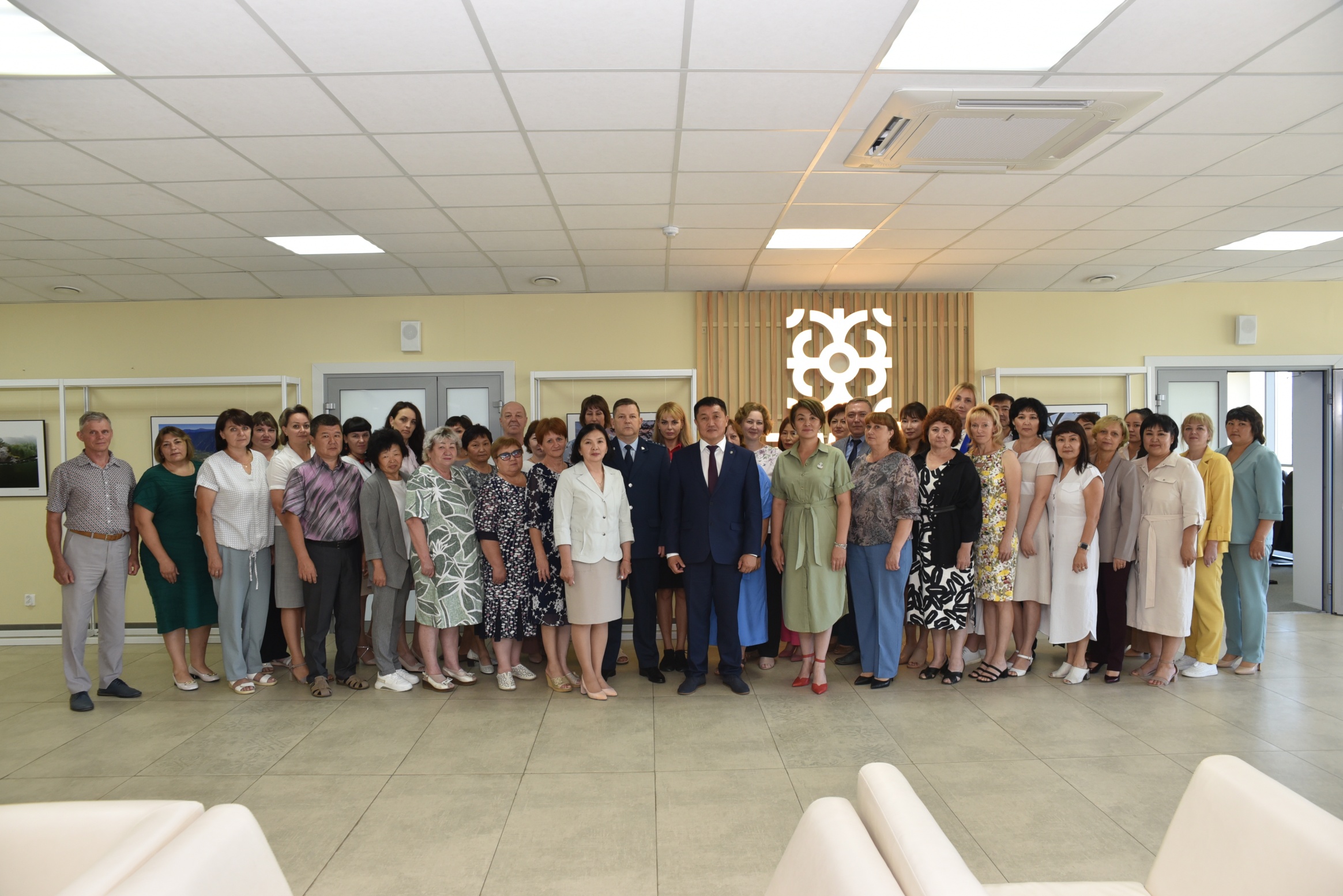 КОДНаименование программыУтверждено Решением о бюджете от 28.12.2023 года № 5-1-рУтверждено Решением о бюджете от 28.12.2023 года № 5-1-ризменения 2023г. (+,-) тыс. рублейПроект Решения о бюджете 7-1-р от 26.04.2024 года % к предыдущему решениюДоля в бюджете %123456781Муниципальная программа «Экономическое развитие МО «Шебалинский район» 12471,512471,5-22512246,5-0,91,22Муниципальная программа «Социальное развитие МО «Шебалинский район» 813788,4813788,415002,5828790,956,783,93Муниципальная программа «Управление муниципальными финансами и имуществом МО «Шебалинский район» 49525,849525,82703,452229,210,25,34Муниципальная программа «Повышение эффективности систем жизнеобеспечения МО «Шебалинский район» 64743647438959,773702,733,97,5Итого программные940528,7940528,726440,6966969,3100,097,8Непрограммные расходы20944,520944,5449,921394,42,2Всего расходов бюджета961473,2961473,226890,5988363,7100